Sermon Notes	The Gospel of Mark / Message #27“When You Don’t ‘Get’ What Jesus Is Doing” (Mark 8:1-26)Marttell Sánchez | May 7, 2023LEARNING FROM THE STORYWe don’t always “get” what Jesus is	or trying to	us…But he helps us see	as he  	us over time.WHEN YOU DON’T UNDERSTAND WHAT JESUS IS DOINGRemember what he’s already	for	.Remember what he’s already	in 	. 	him and	his	.For Life Group Discussion or Personal Study/ReﬂectionWhat subjects did you enjoy most at school? Was there any subject that required lots of study and/or help before you “got it”?Look back to this week’s passage. What was the significance of the feeding that took place in Gentile territory? What was Jesus trying to help his disciples understand?What further lesson do you receive from Jesus’ gradual healing of the blind man in today’s passage? How is Jesus’ method of healing this blind man an encouragement for you today?What’s Happening @ New LifeFOOD & FELLOWSHIP: Today, after the service. Join us in Fellowship Hall for some tacos and table fellowship!QUARTERLY CONGREGATIONAL UPDATE: The Executive Board will be sharing a church budget and vision update on Sunday, May 21. We hope you can be present to hear all about what God has been up to through New Life as of late.SPORTS CAMP: Camp is set for June 19-23. Registration for all kids, 7-11 years of age, isopen on our website. Just visit newlifeukiah.com/sportscamp to register your child.TO OUR GUESTS: Feel free to use the connection card at your pew to let us know more about yourself. You can drop it oﬀ in the oﬀering box in the foyer. Please do not feel obligated to participate in the oﬀering. The oﬀering is for those who have committed to New Life as their church home; we are honored to have you as our guest!GIVING OPTIONS: If New Life is your home church, there are four convenient ways to worship through giving: (1) in the oﬀering box in the foyer; (2) by mail-in at 750 Yosemite Drive, Ukiah; (3) online at newlifeukiah.com/give or by scanning the QR code on the left; (4) through the Tithe.ly app, available on the iOS App Store or Google Play.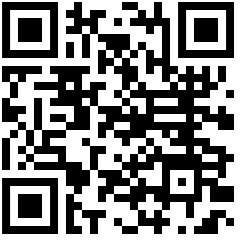 